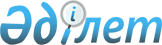 О внесении изменений и дополнений в решение районного маслихата от 21 декабря 2016 года № 68 "Об утверждении бюджета Шалкарского района на 2017-2019 годы"
					
			С истёкшим сроком
			
			
		
					Решение маслихата Шалкарского района Актюбинской области от 14 марта 2017 года № 98. Зарегистрировано Департаментом юстиции Актюбинской области 7 апреля 2017 года № 5410. Срок действия решения – до 1 января 2018 года
      В соответствии со статьей 6 Закона Республики Казахстан от 23 января 2001 года "О местном государственном управлении и самоуправлении в Республике Казахстан", статьями 9, 106 Бюджетного кодекса Республики Казахстан от 4 декабря 2008 года, Шалкарский районный маслихат РЕШИЛ:
      1. Внести в решение районного маслихата от 21 декабря 2016 года № 68 "Об утверждении бюджета Шалкарского района на 2017-2019 годы" (зарегистрированное в Реестре государственной регистрации нормативных правовых актов за № 5207, опубликованное 12 января 2017 года в газете "Шалқар") следующие изменения и дополнения:
      1) в пункте 1:
      в подпункте 1):
      доходы – цифры "7836012,0" заменить цифрами "7894587,0";
      в том числе по:
      поступлениям трансфертов - цифры "5236012,0" заменить цифрами "5294587,0";
      в подпункте 2):
      затраты - цифры "7836012,0" заменить цифрами "8001480,5";
      в подпункте 4):
      дефицит бюджета - цифры "-576831,0" заменить цифрами "-683724,5";
      в подпункте 5):
      финансирование дефицита бюджета - цифры "576831,0" заменить цифрами "683724,5";
      в пункте 8:
      в абзаце третьем:
      цифры "215457,0" заменить цифрами "165457,0";
      дополнить абзацами следующего содержания:
      "на развитие продуктивной занятости и массового предпринимательства – 17070,0 тысяч тенге;
      на средний ремонт автомобильных дорог – 80000,0 тысяч тенге.";
      пункт 9 дополнить тринадцатым абзацем следующего содержания:
      "на строительство подводящих линий электроснабжения ВЛ-6 к селу Бозой Шалкарского района – 11505,0 тысяч тенге.".
      2. Приложения 1, 4, 6 к указанному решению изложить в новой редакции согласно приложениям 1, 2, 3 к настоящему решению.
      3. Настоящее решение вводится в действие с 1 января 2017 года. Бюджет Шалкарского района на 2017 год Объемы трансфертов из районного бюджета на 2017 год городу Шалкар и сельским округам на реализацию функций местного самоуправления Объемы финансирования бюджетных программ на 2017 год по аппаратам акимов города Шалкар и сельских округов
      (тысяч тенге)


					© 2012. РГП на ПХВ «Институт законодательства и правовой информации Республики Казахстан» Министерства юстиции Республики Казахстан
				
      Председатель сессии Шалкарского 
районного маслихата, секретарь 
районного маслихата 

С. Бигеев
Приложение 1 к решению Шалкарского районного маслихата № 98 от 14 марта 2017 годаПриложение 1 к решению Шалкарского районного маслихата № 68 от 21 декабря 2016 года
Категория
Категория
Категория
Категория
Категория
сумма, 
тысяч тенге
Класс
Класс
Класс
Класс
сумма, 
тысяч тенге
Подкласс
Подкласс
Подкласс
сумма, 
тысяч тенге
Наименование
Наименование
сумма, 
тысяч тенге
І. ДОХОДЫ
І. ДОХОДЫ
7894587,0
1
Налоговые поступления
Налоговые поступления
2572516,0
01
Подоходный налог
Подоходный налог
457000,0
2
Индивидуальный подоходный налог
Индивидуальный подоходный налог
457000,0
03
Социальный налог
Социальный налог
390000,0
1
Социальный налог
Социальный налог
390000,0
04
Налоги на собственность
Налоги на собственность
1663946,0
1
Налоги на имущество
Налоги на имущество
1596053,0
3
Земельный налог 
Земельный налог 
6973,0
4
Налог на транспортные средства
Налог на транспортные средства
58220,0
5
Единый земельный налог
Единый земельный налог
2700,0
05
Внутренние налоги на товары, работы и услуги
Внутренние налоги на товары, работы и услуги
55970,0
2
Акцизы
Акцизы
2782,0
3
Поступления за использование природных и других ресурсов
Поступления за использование природных и других ресурсов
36200,0
4
Сборы за ведение предпринимательской и профессиональной деятельности
Сборы за ведение предпринимательской и профессиональной деятельности
16453,0
5
Налог на игорный бизнес
Налог на игорный бизнес
535,0
08
Обязательные платежи, взимаемые за совершение юридически значимых действий и (или) выдачу документов уполномоченными на то государственными органами или должностными лицами
Обязательные платежи, взимаемые за совершение юридически значимых действий и (или) выдачу документов уполномоченными на то государственными органами или должностными лицами
5600,0
1
Государственная пошлина 
Государственная пошлина 
5600,0
2
Неналоговые поступления
Неналоговые поступления
11434,0
01
Доходы от государственной собственности
Доходы от государственной собственности
1220,0
5
Доходы от аренды имущества, находящегося в государственной собственности
Доходы от аренды имущества, находящегося в государственной собственности
1220,0
06
Прочие неналоговые поступления
Прочие неналоговые поступления
10214,0
1
Прочие неналоговые поступления
Прочие неналоговые поступления
10214,0
3
Поступления от продажи основного капитала
Поступления от продажи основного капитала
16050,0
03
Продажа земли и нематериальных активов
Продажа земли и нематериальных активов
16050,0
1
Продажа земли
Продажа земли
16050,0
4
Поступления трансфертов
Поступления трансфертов
5294587,0
02
Трансферты из вышестоящих органов государственного управления
Трансферты из вышестоящих органов государственного управления
5294587,0
2
Трансферты из областного бюджета
Трансферты из областного бюджета
5294587,0
II. ЗАТРАТЫ
II. ЗАТРАТЫ
II. ЗАТРАТЫ
II. ЗАТРАТЫ
II. ЗАТРАТЫ
8001480,5
01
Государственные услуги общего характера
420126,3
1
Представительные, исполнительные и другие органы, выполняющие общие функции государственного управления
365549,3
112
Аппарат маслихата района (города областного значения)
19229,0
001
Услуги по обеспечению деятельности маслихата района (города областного значения)
19229,0
122
Аппарат акима района (города областного значения)
105494,0
001
Услуги по обеспечению деятельности акима района (города областного значения)
100214,0
003
Капитальные расходы государственного органа
5280,0
123
Аппарат акима района в городе, города районного значения, поселка, села, сельского округа
240826,3
001
Услуги по обеспечению деятельности акима района в городе, города районного значения, поселка, села, сельского округа 
237794,3
022
Капитальные расходы государственного органа
3032,0
2
Финансовая деятельность
19998,0
452
Отдел финансов района (города областного значения)
19998,0
001
Услуги по реализации государственной политики в области исполнения бюджета и управления коммунальной собственностью района (города областного значения)
18382,0
003
Проведение оценки имущества в целях налогообложения
800,0
010
Приватизация, управление коммунальным имуществам, постприватизационная деятельность и регулирование споров, связанных с этим
364,0
018
Капитальные расходы государственного органа
452,0
5
Планирование и статистическая деятельность
22700,0
453
Отдел экономики и бюджетного планирования района (города областного значения)
22700,0
001
Услуги по реализации государственной политики в области формирования и развития экономической политики, системы государственного планирования
22275,0
004
Капитальные расходы государственного органа
425,0
9
Прочие государственные услуги общего характера
11879,0
458
Отдел жилищно-коммунального хозяйства, пассажирского транспорта и автомобильных дорог района (города областного значения)
11879,0
001
Услуги по реализации государственной политики на местном уровне в области жилищно-коммунального хозяйства, пассажирского транспорта и автомобильных дорог 
11529,0
013
Капитальные расходы государственного органа
350,0
02
Оборона
6018,0
1
Военные нужды
4333,0
122
Аппарат акима района (города областного значения)
4333,0
005
Мероприятия в рамках исполнения всеобщей воинской обязанности
4333,0
2
Организация работы по чрезвычайным ситуациям
1685,0
122
Аппарат акима района (города областного значения)
1685,0
006
Предупреждение и ликвидация чрезвычайных ситуаций масштаба района (города областного значения)
806,0
007
Мероприятия по профилактике и тушению степных пожаров районного (городского) масштаба, а также пожаров в населенных пунктах, в которых не созданы органы государственной противопожарной службы
879,0
04
Образование
5069436,0
1
Дошкольное воспитание и обучение
673084,0
464
Отдел образования района (города областного значения)
673084,0
009
Обеспечение деятельности организаций дошкольного воспитания и обучения
30244,0
040
Реализация государственного образовательного заказа в дошкольных организациях образования
642840,0
2
Начальное, основное среднее и общее среднее образование
4271361,0
464
Отдел образования района (города областного значения)
4188042,0
003
Общеобразовательное обучение
3881605,0
006
Дополнительное образование для детей 
306437,0
465
Отдел физической культуры и спорта района (города областного значения)
83319,0
017
Дополнительное образование для детей и юношества по спорту
83319,0
9
Прочие услуги в области образования
124991,0
464
Отдел образования района (города областного значения)
124991,0
001
Услуги по реализации государственной политики на местном уровне в области образования
19938,0
005
Приобретение и доставка учебников, учебно-методических комплексов для государственных учреждений образования района (города областного значения)
44826,0
007
Проведение школьных олимпиад, внешкольных мероприятий и конкурсов районного (городского) масштаба
761,0
015
Ежемесячные выплаты денежных средств опекунам (попечителям) на содержание ребенка-сироты (детей-сирот), и ребенка (детей), оставшегося без попечения родителей
8713,0
067
Капитальные расходы подведомственных государственных учреждений и организаций
50753,0
06
Социальная помощь и социальное обеспечение
432730,1
1
Социальное обеспечение
39556,5
451
Отдел занятости и социальных программ района (города областного значения)
37436,5
005
Государственная адресная социальная помощь
1237,0
016
Государственные пособия на детей до 18 лет
32734,6
025
Внедрение обусловленной денежной помощи по проекту "Өрлеу"
3464,9
464
Отдел образования района (города областного значения)
2120,0
030
Содержание ребенка (детей), переданного патронатным воспитателям
2120,0
2
Социальная помощь
365325,6
451
Отдел занятости и социальных программ района (города областного значения)
365325,6
002
Программа занятости
182435,8
004
Оказание социальной помощи на приобретение топлива специалистам здравоохранения, образования, социального обеспечения, культуры, спорта и ветеринарии в сельской местности в соответствии с законодательством Республики Казахстан
11491,9
006
Оказание жилищной помощи
6000,0
007
Социальная помощь отдельным категориям нуждающихся граждан по решениям местных представительных органов
65358,9
010
Материальное обеспечение детей-инвалидов, воспитывающихся и обучающихся на дому
329,0
014
Оказание социальной помощи нуждающимся гражданам на дому
53402,0
017
Обеспечение нуждающихся инвалидов обязательными гигиеническими средствами и предоставление услуг специалистами жестового языка, индивидуальными помощниками в соответствии с индивидуальной программой реабилитации инвалида
24977,0
023
Обеспечение деятельности центров занятости населения
21331,0
9
Прочие услуги в области социальной помощи и социального обеспечения
27848,0
451
Отдел занятости и социальных программ района (города областного значения)
27848,0
001
Услуги по реализации государственной политики на местном уровне в области обеспечения занятости и реализации социальных программ для населения
26765,0
011
Оплата услуг по зачислению, выплате и доставке пособий и других социальных выплат 
933,0
021
Капитальные расходы государственного органа
150,0
07
Жилищно-коммунальное хозяйство
1296062,0
1
Жилищное хозяйство
739194,0
458
Отдел жилищно-коммунального хозяйства, пассажирского транспорта и автомобильных дорог района (города областного значения)
1468,0
003
Организация сохранения государственного жилищного фонда
1468,0
466
Отдел архитектуры, градостроительства и строительства района (города областного значения)
737726,0
003
Проектирование и (или) строительство, реконструкция жилья коммунального жилищного фонда
94858,0
004
Проектирование, развитие и (или) обустройство инженерно-коммуникационной инфраструктуры 
640868,0
074
Развитие и/или сооружение недостающих объектов инженерно-коммуникационной инфраструктуры в рамках Программы развития продуктивной занятости и массового предпринимательства
2000,0
2
Коммунальное хозяйство
526904,0
458
Отдел жилищно-коммунального хозяйства, пассажирского транспорта и автомобильных дорог района (города областного значения)
32480,0
012
Функционирование системы водоснабжения и водоотведения
3589,0
026
Организация эксплуатации тепловых сетей, находящихся в коммунальной собственности районов (городов областного значения)
482,0
027
Организация эксплуатации сетей газификации, находящихся в коммунальной собственности районов (городов областного значения)
9223,0
029
Развитие системы водоснабжения и водоотведения
19186,0
466
Отдел архитектуры, градостроительства и строительства района (города областного значения
494424,0
058
Развитие системы водоснабжения и водоотведения в сельских населенных пунктах
494424,0
3
Благоустройство населенных пунктов
29964,0
458
Отдел жилищно-коммунального хозяйства, пассажирского транспорта и автомобильных дорог района (города областного значения)
29964,0
015
Освещение улиц в населенных пунктах
29964,0
08
Культура, спорт, туризм и информационное пространство
244537,0
1
Деятельность в области культуры
87889,0
455
Отдел культуры и развития языков района (города областного значения)
87889,0
003
Поддержка культурно-досуговой работы
87889,0
2
Спорт
10728,0
465
Отдел физической культуры и спорта района (города областного значения)
10728,0
001
Услуги по реализации государственной политики на местном уровне в сфере физической культуры и спорта
7497,0
004
Капитальные расходы государственного органа
150,0
006
Проведение спортивных соревнований на районном (города областного значения) уровне
1224,0
007
Подготовка и участие членов сборных команд района (города областного значения) по различным видам спорта на областных спортивных соревнованиях
1857,0
3
Информационное пространство
97554,0
455
Отдел культуры и развития языков района (города областного значения)
86854,0
006
Функционирование районных (городских) библиотек
85854,0
007
Развитие государственного языка и других языков народа Казахстана
1000,0
456
Отдел внутренней политики района (города областного значения)
10700,0
002
Услуги по проведению государственной информационной политики
10700,0
9
Прочие услуги по организации культуры, спорта, туризма и информационного пространства
48366,0
455
Отдел культуры и развития языков района (города областного значения)
19920,0
001
Услуги по реализации государственной политики на местном уровне в области развития языков и культуры
12884,0
010
Капитальные расходы государственного органа
100,0
032
Капитальные расходы подведомственных государственных учреждений и организаций
6936,0
456
Отдел внутренней политики района (города областного значения)
28446,0
001
Услуги по реализации государственной политики на местном уровне в области информации, укрепления государственности и формирования социального оптимизма граждан
13909,0
003
Реализация мероприятий в сфере молодежной политики 
14027,0
006
Капитальные расходы государственного органа
150,0
032
Капитальные расходы подведомственных государственных учреждений и организаций
360,0
10
Сельское, водное, лесное, рыбное хозяйство, особо охраняемые природные территории, охрана окружающей среды и животного мира, земельные отношения
127779,0
1
Сельское хозяйство
107147,0
474
Отдел сельского хозяйства и ветеринарии района (города областного значения)
107147,0
001
Услуги по реализации государственной политики на местном уровне в сфере сельского хозяйства и ветеринарии 
27865,0
003
Капитальные расходы государственного органа
283,0
005
Обеспечение функционирования скотомогильников (биотермических ям)
687,0
006
Организация санитарного убоя больных животных
877,0
007
Организация отлова и уничтожения бродячих собак и кошек
1500,0
008
Возмещение владельцам стоимости изымаемых и уничтожаемых больных животных, продуктов и сырья животного происхождения
1600,0
012
Проведение мероприятий по идентификации сельскохозяйственных животных
5500,0
013
Проведение противоэпизоотических мероприятий
68835,0
6
Земельные отношения
15708,0
463
Отдел земельных отношений района (города областного значения)
15708,0
001
Услуги по реализации государственной политики в области регулирования земельных отношений на территории района (города областного значения) 
15108,0
007
Капитальные расходы государственного органа
600,0
9
Прочие услуги в области сельского, водного, лесного, рыбного хозяйства, охраны окружающей среды и земельных отношений
4924,0
453
Отдел экономики и бюджетного планирования района (города областного значения)
4924,0
099
Реализация мер по оказанию социальной поддержки специалистов
4924,0
11
Промышленность, архитектурная, градостроительная и строительная деятельность
17966,0
2
Архитектурная, градостроительная и строительная деятельность
17966,0
466
Отдел архитектуры, градостроительства и строительства района (города областного значения)
17966,0
001
Услуги по реализации государственной политики в области строительства, улучшения архитектурного облика городов, районов и населенных пунктов области и обеспечению рационального и эффективного градостроительного освоения территории района (города областного значения)
17666,0
015
Капитальные расходы государственного органа
300,0
12
Транспорт и коммуникации
145521,0
1
Автомобильный транспорт
145521,0
123
Аппарат акима района в городе, города районного значения, поселка, села, сельского округа
136800,0
045
Капитальный и средний ремонт автомобильных дорог улиц населенных пунктов
136800,0
458
Отдел жилищно-коммунального хозяйства, пассажирского транспорта и автомобильных дорог района (города областного значения)
8721,0
023
Обеспечение функционирования автомобильных дорог
8721,0
13
Прочие
79120,5
3
Поддержка предпринимательской деятельности и защита конкуренции
10569,5
469
Отдел предпринимательства района (города областного значения)
10569,5
001
Услуги по реализации государственной политики на местном уровне в области развития предпринимательства 
8689,5
003
Поддержка предпринимательской деятельности
1730,0
004
Капитальные расходы государственного органа
150,0
9
Прочие
68551,0
123
Аппарат акима района в городе, города районного значения, поселка, села, сельского округа
4863,0
040
Реализация мер по содействию экономическому развитию регионов в рамках Программы развития регионов до 2020 года
4863,0
452
Отдел финансов района (города областного значения)
52000,0
012
Резерв местного исполнительного органа района (города областного значения)
52000,0
455
Отдел культуры и развития языков района (города областного значения)
896,0
040
Реализация мер по содействию экономическому развитию регионов в рамках Программы "Развитие регионов до 2020 года"
896,0
464
Отдел образования района (города областного значения)
10792,0
041
Реализация мер по содействию экономическому развитию регионов в рамках Программы "Развитие регионов до 2020 года"
10792,0
15
Трансферты
162184,6
1
Трансферты
162184,6
452
Отдел финансов района (города областного значения)
162184,6
006
Возврат неиспользованных (недоиспользованных) целевых трансфертов
4330,0
051
Трансферты органам местного самоуправления
119578,1
054
Возврат сумм неиспользованных (недоиспользованных) целевых трансфертов, выделенных из республиканского бюджета за счет целевого трансферта из Национального фонда Республики Казахстан
38276,5
III. Чистое бюджетное кредитование
576831,0
Бюджетные кредиты
580506,0
07
Жилищно-коммунальное хозяйство
573699,0
1
Жилищное хозяйство
573699,0
458
Отдел жилищно-коммунального хозяйства, пассажирского транспорта и автомобильных дорог района (города областного значения)
573699,0
053
Кредитование на реконструкцию и строительство систем тепло-, водоснабжения и водоотведения
573699,0
10
Сельское, водное, лесное, рыбное хозяйство, особо охраняемые природные территории, охрана окружающей среды и животного мира, земельные отношения
6807,0
9
Прочие услуги в области сельского, водного, лесного, рыбного хозяйства, охраны окружающей среды и земельных отношений
6807,0
453
Отдел экономики и бюджетного планирования района (города областного значения)
6807,0
006
Бюджетные кредиты для реализации мер социальной поддержки специалистов
6807,0
5
Погашение бюджетных кредитов
3675,0
01
Погашение бюджетных кредитов
3675,0
1
1
Погашение бюджетных кредитов, выданных из государственного бюджета
3675,0
7
Поступления займов
580506,0
01
Внутренние государственные займы
580506,0
2
2
Договоры займа
580506,0
16
Погашение займов
3675,0
1
Погашение займов
3675,0
452
Отдел финансов района (города областного значения)
3675,0
008
Погашение долга местного исполнительного органа перед вышестоящим бюджетом
3675,0
8
Используемые остатки бюджетных средств
106893,5
01
Остатки бюджетных средств
106893,5
1
1
Свободные остатки бюджетных средств
106893,5Приложение 2 к решению Шалкарского районного маслихата № 98 от 14 марта 2017 годаПриложение 4 к решению Шалкарского районного маслихата № 68 от 21 декабря 2016 года
Наименование города и сельских округов
Сумма, 
тысяч тенге
город Шалкар
92541,8
сельские округа
Айшуак
2224,3
Актогай
476,0
Биршогыр
1255,0
Бозой
11612,0
Есет Котибарулы
1009,6
Жанаконыс
1196,8
Кауылжыр
2355,3
Кишикум
1852,8
Монке би
1261,6
Тогыз
816,0
Шалкар
1543,9
Шетыргыз
1433,0
Итого
119578,1Приложение 3 к решению Шалкарского районного маслихата № 98 от 14 марта 2017 годаПриложение 6 к решению Шалкарского районного маслихата № 68 от 21 декабря 2016 года
Наименование города и сельских округов
Услуги по обеспечению аппарата акима района в городе, города районного значения, поселка, села, сельского округа
Капитальные расходы государственного органа
Реализация мер по содействию экономическому развитию регионов в рамках Программы развития регионов до 2020 года
Капитальный и 
средний ремонт 
автомобильных 
дорог улиц 
населенных пунктов
123 001 000
123 022 000
123 040 000
123 045 000
город Шалкар
40441,0
562,0
136800,0
сельские округа
Айшуак
15779,0
175,0
Актогай
16523,0
175,0
820,0
Биршогыр
16641,0
250,0
2078,0
Бозой
19500,0
50,0
Есет Котибарулы
15795,0
175,0
Жанаконыс
13644,0
Кауылжыр
19511,0
175,0
Кишикум
17853,0
175,0
Монке би
18101,3
575,0
Тогыз
13591,0
175,0
1197,0
Шалкар
13989,0
370,0
768,0
Шетыргыз
16426,0
175,0
Итого
237794,3
3032,0
4863,0
136800,0